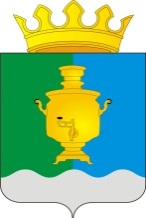 АДМИНИСТРАЦИЯПОЕДУГИНСКОГО СЕЛЬСКОГО ПОСЕЛЕНИЯСУКСУНСКОГО РАЙОНА ПЕРМСКОГО КРАЯПОСТАНОВЛЕНИЕ08.12. 2016г.                                                                                                    № 174В соответствии со ст.8  Федерального закона от 25 декабря . N 273-ФЗ "О противодействии коррупции",  статьей 15 Федерального Закона от 02.03.2007 № 25-ФЗ «О муниципальной службе в Российской Федерации»,  пп. ж, пункта 2 ст.2 Федерального Закона от 03.12.2012 № 230-ФЗ «О контроле за соответствием расходов лиц, замещающих государственные должности, и иных лиц их доходам» администрация Поедугинского сельского поселения ПОСТАНОВЛЯЕТ:1.Утвердить прилагаемый перечень должностей муниципальной службы,  при назначении на которые граждане и при замещении которых муниципальные служащие МО «Поедугинское сельское поселение»,   перечень муниципальных должностей в МО «Поедугинское сельское поселение», замещаемых на постоянной основе, перечень должностных лиц муниципальных учреждений,  которые обязаны представлять сведения о своих доходах, расходах, об имуществе и обязательствах имущественного характера, а также сведения о доходах, расходах, об имуществе и обязательствах имущественного характера своих супруги (супруга) и несовершеннолетних детей.2.Ознакомить   заинтересованных муниципальных служащих с  перечнем, предусмотренным п. 1 настоящего постановления.3. Разместить настоящее постановление на официальном сайте Суксунского муниципального района.4.Признать утратившим  силу  распоряжение администрации Поедугинского сельского поселения:- от 30.10.2009 № 13 «Об утверждении перечня должностей муниципальной службы при назначении на которые граждане и при замещении которых муниципальные служащие МО «Поедугинское сельское поселение» обязаны представлять сведения о своих доходах, об имуществе и обязательствах имущественного характера, а также сведения о доходах, об имуществе и обязательствах имущественного характера своих супруги (супруга) и несовершеннолетних детей».5.Контроль за исполнением настоящего постановления оставляю за собой.Глава администрации Поедугинского сельского поселения                                               А.В. Рогожников                                                              УТВЕРЖДЕН                                          постановлением администрации                                                          МО «Поедугинское  сельское поселение»                          от 08.12.  2016 №  174Переченьдолжностей муниципальной службы,  при назначении на которые граждане и при замещении которых муниципальные служащие МО «Поедугинское сельское поселение»,   перечень муниципальных должностей в МО «Поедугинское сельское поселение», замещаемых на постоянной основе, перечень должностных лиц муниципальных учреждений,  которые обязаны представлять сведения о своих доходах, расходах, об имуществе и обязательствах имущественного характера, а также сведения о доходах, расходах, об имуществе и обязательствах имущественного характера своих супруги (супруга)и несовершеннолетних детей»I.Муниципальные должности в МО «Поедугинское сельское поселение, замещаемые на постоянной основе:        1. Лица, замещающие выборные муниципальные должности, в соответствии с Уставом  Поедугинского сельского поселения:- глава  МО «Поедугинское сельское поселение»;        II.Должности муниципальной службы:            1.Ведущая муниципальная должность:- Начальник отдела по имущественным отношениям администрации МО «Поедугинское сельское поселение»;- Начальник финансово-экономического отдела администрации МО «Поедугинское сельское поселение».2. Старшая муниципальная должность:- Ведущий специалист, главный бухгалтер;         III. Должности в муниципальном учреждении:       - директор МУ «Поедугинский культурно-досуговый  центр»;- директор МУ «Поедугинская централизованная библиотечная система».«Об утверждении перечня должностей муниципальной службы,  при назначении на которые граждане и при замещении которых муниципальные служащие МО «Поедугинское сельское поселение»,   перечня муниципальных должностей в МО «Поедугинское сельское поселение», замещаемых на постоянной основе, перечня должностных лиц муниципальных учреждений,  которые обязаны представлять сведения о своих доходах, расходах, об имуществе и обязательствах имущественного характера, а также сведения о доходах, расходах, об имуществе и обязательствах имущественного характера своих супруги (супруга) и несовершеннолетних детей»